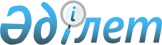 Об установлении ограничительных мероприятий на территории города Шымкент
					
			Утративший силу
			
			
		
					Постановление акимата города Шымкент от 10 сентября 2019 года № 694. Зарегистрировано Департаментом юстиции города Шымкент 12 сентября 2019 года № 58. Утратило силу постановлением акимата города Шымкент от 11 декабря 2019 года № 962
      Сноска. Утратило силу постановлением акимата города Шымкент от 11.12.2019 № 962 (вводится в действие со дня его первого официального опубликования).
      В соответствии с подпунктом 2) пункта 1-1 статьи 10 Закона Республики Казахстан от 10 июля 2002 года "О ветеринарии" и на основании представления территориальной инспекции Комитета ветеринарного контроля и надзора Министерства сельского хозяйства Республики Казахстан по городу Шымкент от 13 августа 2019 года № 03-12/552, акимат города Шымкент ПОСТАНОВЛЯЕТ:
      1. Установить ограничительные меры в микрорайоне Катын копир в связи с выявлением очага заболевания бешенством на улице Алимбекова дом № 2, микрорайон Катын копир, Абайского район, города Шымкент.
      2. Государственному учреждению "Управление сельского хозяйства и ветеринарии города Шымкент" в установленном законодательством Республики Казахстан порядке обеспечить:
      1) государственную регистрацию настоящего постановления в Департаменте юстиции города Шымкент;
      2) в течение десяти календарных дней со дня государственной регистрации настоящего постановления направление его копии на официальное опубликование в периодические печатные издания, распространяемых на территории города Шымкент;
      3) размещение настоящего постановления на интернет-ресурсе акимата города Шымкент после его официального опубликования.
      3. Контроль за исполнением настоящего постановления возложить на заместителя акима города Шымкент Б.Мамыталиеву.
      4. Настоящее постановление вводится в действие со дня его первого официального опубликования.
					© 2012. РГП на ПХВ «Институт законодательства и правовой информации Республики Казахстан» Министерства юстиции Республики Казахстан
				
      Аким города

Е. Айтаханов
